TEMAT KOMPLEKSOWY: NA WIEJSKIM PODWÓRKUDzień III22.04.2020r. (środa)Temat dnia: Potrafimy liczyć.Temat 1: „Gdzie jest więcej, a gdzie mniej”– porównywanie liczebności zbiorów. 
Kto ma ile nóg” – segregowanie.Dziecko otrzymuje zastaw zwierząt hodowlanych i sznurek do zaznaczania zbiorów.- Dzieci tworzą zbiór zwierząt z 2 nogami (kura, gęś, indyk, kaczka)i zbiór zwierząt z 4 nogami (krowa, koń, świnia, owca, koza, królik).Nazywają zwierzęta, które znalazły się w zbiorach. Przeliczają elementyw jednym i drugim zbiorze. Ustalają, w którym zbiorze jest więcej elementów.
„Co słychać na początku” – tworzenie zbiorów.- Dzieci tworzą zbiór zwierząt, w nazwie których na początku słychać głoskę„k” (kura, kaczka, krowa, koń, koza, królik) i zbiór pozostałych zwierząt(gęś, indyk, świnia, owca). Porównują liczebność zbiorów, ustalają,gdzie jest więcej, a gdzie mniej zwierząt i o ile. Przeliczają ile jest zwierząt razem.
„Ile sylab jest w nazwie?” – porównywanie liczebności zbiorów.- Dzieci tworzą zbiór zwierząt, których nazwa składa się z jednej sylaby(koń, gęś) i zbiór zwierząt, których nazwa składa się z dwóch sylab (kura indyk, świnia, kaczka, krowa, koza, królik, owca). Porównują liczebnośćzbiorów, liczą o ile jest więcej zwierząt, w nazwie których są dwie sylaby.
                                                                                          Powodzenia!!

 „Temat II-Czas na sport!!! Bo jak wiemy SPORT TO ZDROWIE!!Zapraszam do wykonania ćwiczeń gimnastycznych: 
https://www.facebook.com/ZdroweSprawneDzieci/videos/205483073999497/  Zachęcamy w wolnej chwili do zabawy:

Memory skarpetkowe –segregowanie i łączenie skarpetek w pary, zwijanie skarpetek jedna w drugą (ćwiczenie spostrzegawczości i zręczności dziecka).Karty pracy do wykonania w domu „Sześciolatek. Razem się uczymy”- karty pracy  (str. 74)
„Pięciolatek. Razem się uczymy”-karty pracy (str.62)Powodzenia! Do jutra!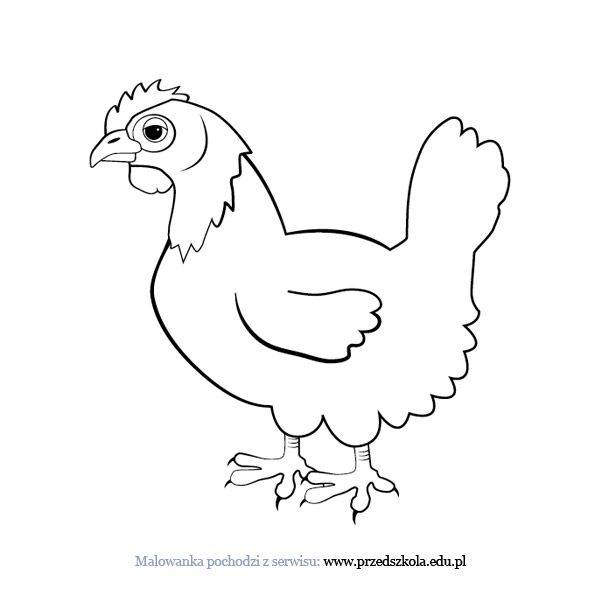 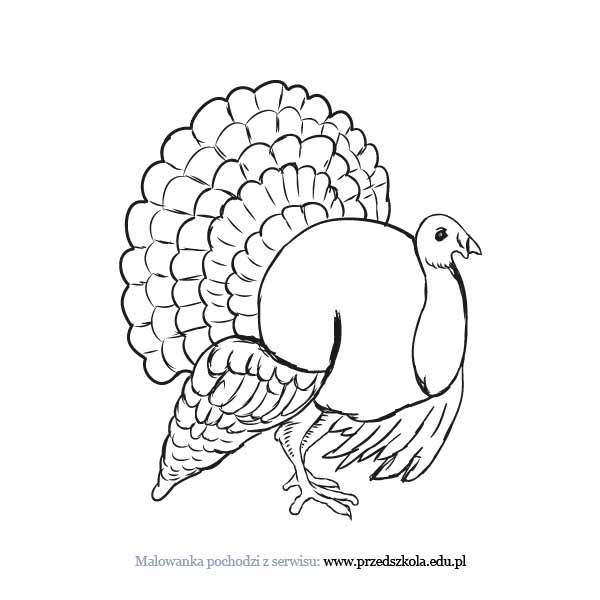 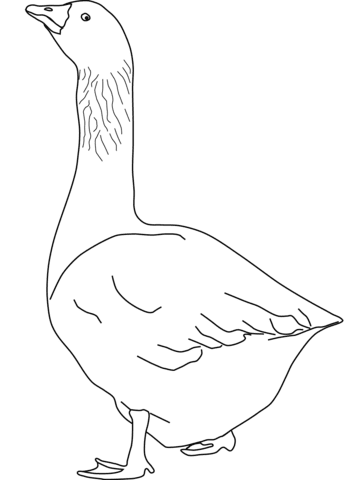 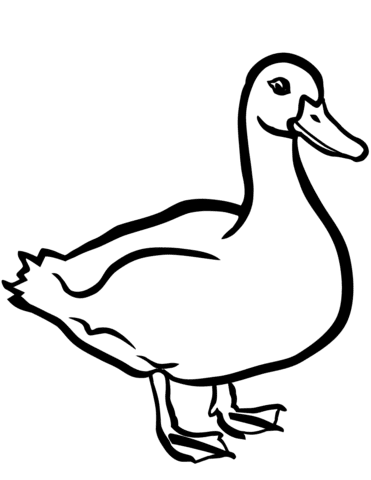 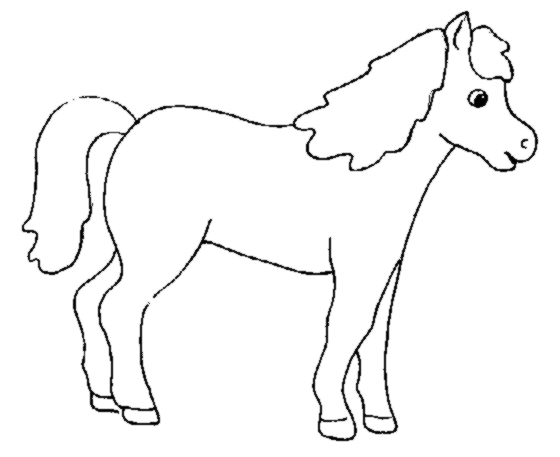 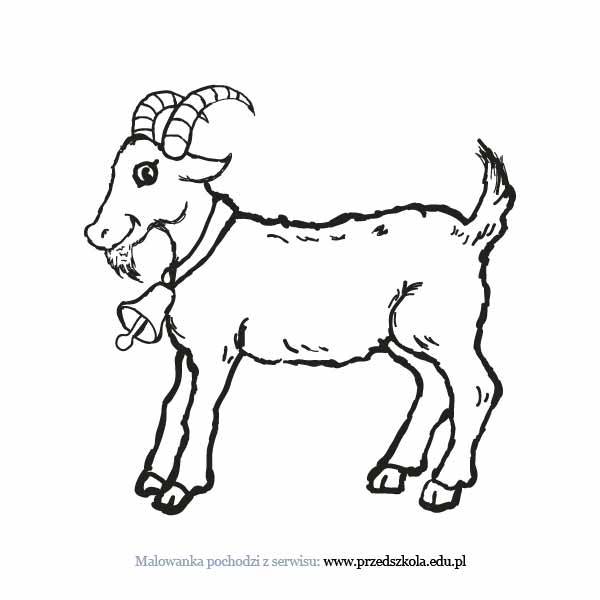 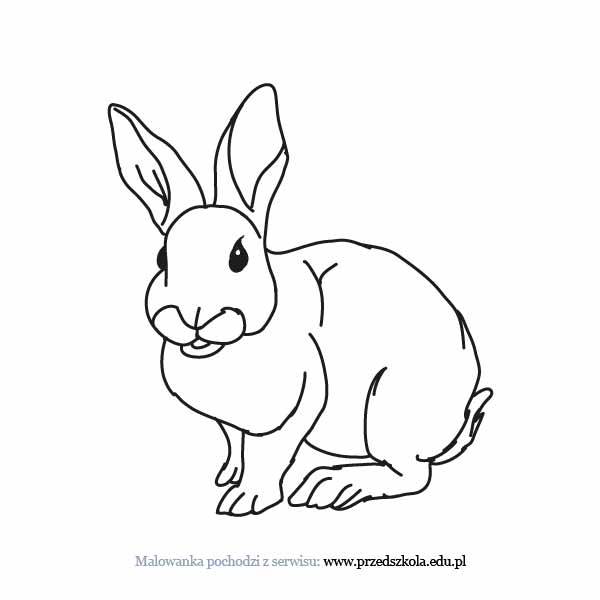 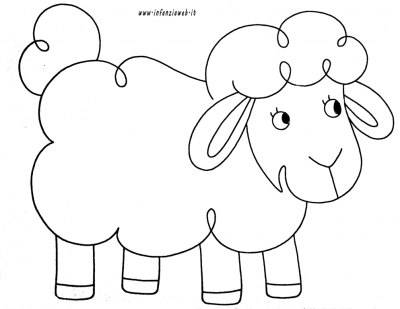 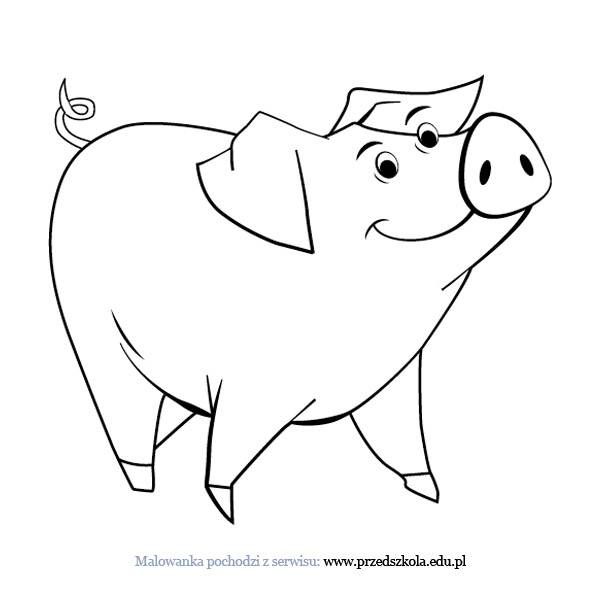 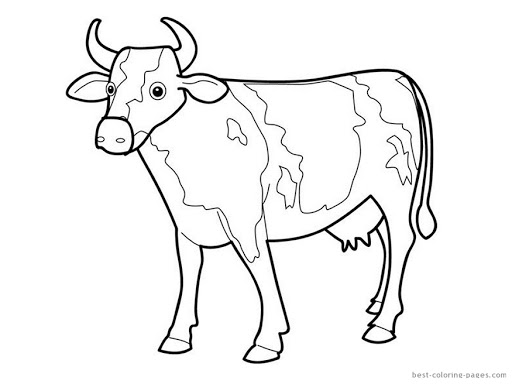 